Конспект занятия в старшей группекомпенсирующего вида по теме«Домашние животные»Воспитатель: Кателевская Евгения ПетровнаСанкт – Петербург 2012 годЦель: обобщить представления детей по теме: «Домашние животные».Задачи:коррекционно – образовательные:закрепить знания детей о домашних животных, где живут, чем питаются;продолжать работу по расширению и активизации словаря по теме;развивать связную монологическую речь (умение составлять предложение);развивать зрительное внимание детей;совершенствовать умение ориентироваться в пространстве;              развивающие:формирование умения изменять сущ. в  им.п. по числам;развивать мелкую моторику;закреплять в речи предлоги;              воспитательные:прививать любовь к домашним животным;воспитывать умение работать в команде и самостоятельно, умение слышать и слушать взрослого и товарищей;применять индивидуально – дифференцированныйподход к каждому ребёнку с учётом логопедического заключения.Оборудование для занятия: предметные картинки детёнышей домашних животных, кубики с картинками домашних животных, презентация «домашние животные».1вос-льОрг.моментРебята, к нам пришли гости.Давайте поздороваемся.А сейчас я вам предлагаю отправиться в деревню, в гости к бабушке Марфе.Заходим в группуЗвучит музыка из мультфильма «Каникулы в Простоквашино».Слайд.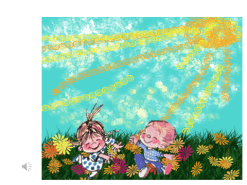 2вос-льСообщение темыВот мы и пришли.Сегодня мы с вами поговорим о домашних животных.Нас бабушка приглашает прогуляться по двору и увидеть, какие дом. животные в нём живут. Солнышко будет нашим.Отправляемся.Слайд с видом деревни.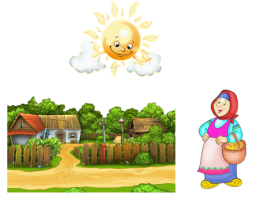 2.1вос-льРабота по темеКто нас первым встретит у ворот?(собака)Где живёт?Самое любимое лакомство?Какую пользу приносит?Прежде, чем нам отправиться дальше, мы должны выполнить задание Шарика.Развитие зрительного внимания.«Зрительный диктант»Посмотрите на картинку. Ответьте на вопросы:Сколько собак всего на картинке?Какого цвета собака, сидящая в правом нижнем углу?Какого цвета собака, на голове которой шляпа?Что стоит перед серой собакой?Где сидит собака с косточкой?Отгадайте, которая из этих собак не Шарик?( У него нет косточки, он не белый, нет ошейника, нет шляпы). Где он сидит?Молодцы! Вы справились с заданием. Солнышко кивает, что мы можем продолжить прогулку.Слайд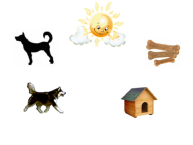 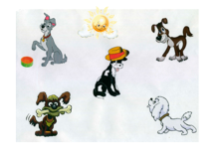 2.2вос-льА кого мы сейчас увидим, вы узнаете, когда отгадаете загадку:«Голодная мычит,Сытая жуёт.Всем ребятам молоко даёт» Где живёт?Чем питается?Какую пользу приносит?Бурёнка нам так же даёт задание.Игра «Кто как голос подаёт?»(с мячом)собака – лает, гавкает, рычиткошка – мурлычет, мяукает, шипитлошадь – ржёткорова – мычитсвинья – хрюкаеткоза – блеетПосмотрите, солнышко кивает, что вы справились с заданием и приглашает идти дальше.Слайд.Корова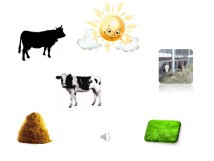 Бросаю мяч ребёнку, он отвечает на вопрос.2.3вос-льА к кому мы отправимся дальше, догадайтесь:« Лежит замарашка,   В щетинистой рубашке.   Хвост крендельком,   Нос пятачком.   До того она жирна,   Даже шея не видна».Правильно – свинья.Где живёт?Что любит есть?Свинья Хавронья во дворе гуляет со своими поросятами. Они разбежались и она никак не может их сосчитать. Давайте ей поможем их сосчитать.С заданием мы справились.Солнышко хвалит Вас за правильный счёт. И предлагает пойти погулять на луг. СлайдСвинья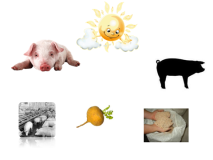 Считают:один - поросёнок,два - поросёнка,три - поросёнка,четыре - поросёнка,пять - поросят.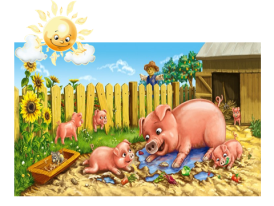 2.4Физ.минутка под музыкуВыполняют движения под музыку.МузыкаПесня «Ускакала молодая лошадь»2.5вос-льЧью тень мы с вами видим на лугу?Где живёт?Чем питается?Какую пользу приносит?У меня в руках картинки, на которых мамы. А их детёныши на лугу. Помогите мамам найти своих детёнышей.Игра «Как зовут детёныша»?У коровы – телёнокУ собаки – щенок У кошки – котёнок У козы – козлёнок У лошади – жеребёнок У свиньи – поросёнок Солнышко хвалит вас. Силуэт лошадиСлайд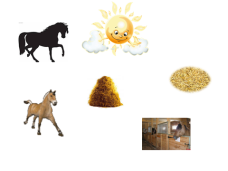 Каждый ребёнок вытягивает картинку взрослого животного. Говорит, кого вытянул.2.6вос-льКого ещё мы можем увидеть с вами на лугу?Назовите, где живёт коза?Чем питается?Коза просит отгадать, сколько козлят спряталось за забором? (два)Почему вы так решили?Солнышко улыбается вам за правильный ответ.СлайдКоза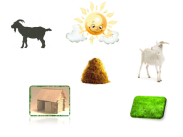 8 ног. У каждого козлёнка по 4 ноги, значит 2 козлёнка.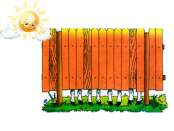 2.6вос-льА  кто это греется на солнышке?(силуэт кошки)Где живёт?Любимое лакомство?Кот Мурлыка сфотографировал животных, но «кадры» перепутались.Помогите ему получить качественные «фотографии». Соберите кадры по порядку.Работа с кубикамиЗа правильно собранные «фотографии» солнышко вас хвалит.Слайдкошка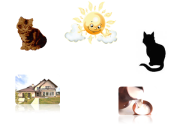 Кубики собраны не в картинку.Подсказываю, ноги не трогать, когда будут собирать кубики.Говорят, кого собрали.3вос-льПодведение итогаВы сегодня справились со всеми заданиями во время прогулки по двору бабушки Марфы.Скажите, а что вам больше всего понравилось и запомнилось?Давайте попрощаемся с бабушкой, с солнышком и домашними животными.А чтоб вы никогда не забывали о домашних животных, они дарят вам фигурки своих детёнышей. 4вос-льОрг.окончаниеУмнички. Вы сегодня все были внимательными, собранными. А теперь нам пора возвращаться в детский сад.Вот мы и пришли в детский сад.Давайте попрощаемся с гостями.Занятие окончено.Под музыку идут.(Из мультфильма«Каникулы в Простоквашино»)Говорят до свидания.